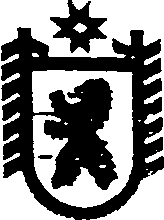 Республика КарелияАДМИНИСТРАЦИЯ СЕГЕЖСКОГО МУНИЦИПАЛЬНОГО РАЙОНАПОСТАНОВЛЕНИЕот  06  декабря  2017 года   №  923  г. СегежаО внесении изменений в Устав муниципального бюджетного образовательного учреждения дополнительного образования «Детская школа искусств пгт. Надвоицы»	Администрация Сегежского муниципального района  п о с т а н о в л я е т: 	1. Внести в Устав муниципального бюджетного образовательного учреждения дополнительного образования «Детская школа искусств пгт. Надвоицы», утвержденный постановлением администрации Сегежского муниципального района от 10 ноября                      . № 959 «Об утверждении Устава муниципального бюджетного образовательного учреждения дополнительного образования «Детская школа искусств пгт. Надвоицы», следующие изменения: 1)  пункт 20 изложить в следующей редакции: «20. Учреждение вправе осуществлять иные виды деятельности: 1) проведение семинаров, мастер-классов, консультаций для учащихся и преподавателей; 2) проведение фестивалей, конкурсов; 3) осуществление концертной деятельности; 4) осуществление выставочной деятельности; 5) пользование учебно-методической литературой; 6) услуги по предоставлению напрокат аудио-, видео- и DVD-носителей из фонда Учреждения; 7)  услуги по предоставлению напрокат звукотехнического оборудования; 8)  услуги по предоставлению напрокат музыкальных инструментов; 9)  услуги по предоставлению напрокат сценических костюмов, обуви; 10) услуги по ксерокопированию и фотокопированию; 11) предоставление в аренду концертного зала и других помещений.»; 2)   пункт 44  изложить в следующей редакции:«44. В Учреждении формируются коллегиальные органы управления, к которым относятся: Общее собрание (конференция) работников (далее – Общее собрание), Педагогический совет Учреждения (далее – Педагогический совет), Попечительский совет Учреждения (далее - Попечительский совет).»;3) дополнить   пунктами 58.1 - 58.5 следующего содержания:«58.1. Попечительский совет является постоянно действующим коллегиальным органом.58.2. Члены Попечительского совета избираются Общим собранием. В состав Попечительского совета могут входить участники образовательного процесса и иные лица, заинтересованные в совершенствовании деятельности и развития Учреждения. Состав Попечительского совета утверждается Директором.Осуществление членами Попечительского совета своих функций производится на безвозмездной основе.58.3. Заседания Попечительского совета проводятся по мере необходимости, но не реже двух раз в год. Председателем Попечительского совета является Директор. Секретарь избирается из числа членов Попечительского совета открытым голосованием сроком на один год.Заседание Попечительского совета считается правомочным, если в нем участвует не менее 2/3 от общего числа членов Попечительского совета.Попечительский совет принимает решения путем открытого голосования простым большинством голосов.Заседания Попечительского совета оформляются протоколами, которые подписываются председателем и секретарем Попечительского совета. Протоколы заседаний хранятся в Учреждении.58.4. Решения Попечительского совета носят рекомендательный характер.58.5. Попечительский совет содействует:1) привлечению внебюджетных средств для обеспечения деятельности и развития Учреждения;2)  организации и улучшению условий труда педагогических и других работников Учреждения;3) организации конкурсов, фестивалей и других культурно-просветительских мероприятий Учреждения;4) совершенствованию материально-технической базы Учреждения, благоустройству его помещений.».2. Директору муниципального бюджетного образовательного учреждения дополнительного образования «Детская школа искусств пгт. Надвоицы» (А.А.Чуевой) зарегистрировать изменения в Устав в межрайонной инспекции Федеральной налоговой службы России № 2 по Республике Карелия.3.  Отделу информационных технологий и защиты информации администрации Сегежского муниципального района (Т.А.Слиж) обнародовать настоящее постановление путем размещения официального текста настоящего постановления в информационно-телекоммуникационной сети «Интернет» на официальном сайте администрации Сегежского муниципального района http://home.onego.ru/~segadmin           Глава администрацииСегежского муниципального района                                                           Ю.В. ШульговичРазослать: в дело, МБОУ ДО «ДШИ пгт. Надвоицы» - 3.